Límec s těsněním BR 125Obsah dodávky: 1 kusSortiment: K
Typové číslo: 0055.0017Výrobce: MAICO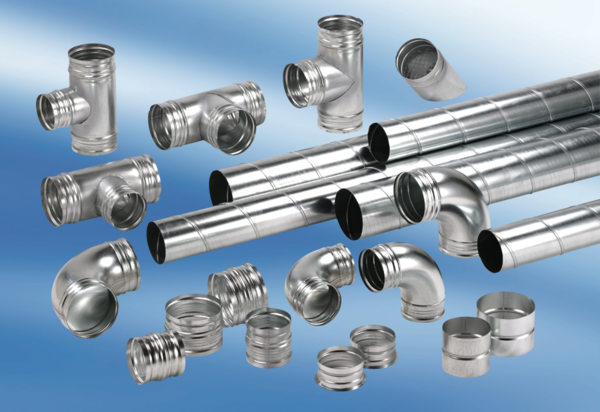 